NASSAU COUNTY LEGISLATURE15th TERM MEETING AGENDAGOVERNMENT SERVICES & OPERATIONS COMMITTEE MARCH 11, 2024 1:00 PM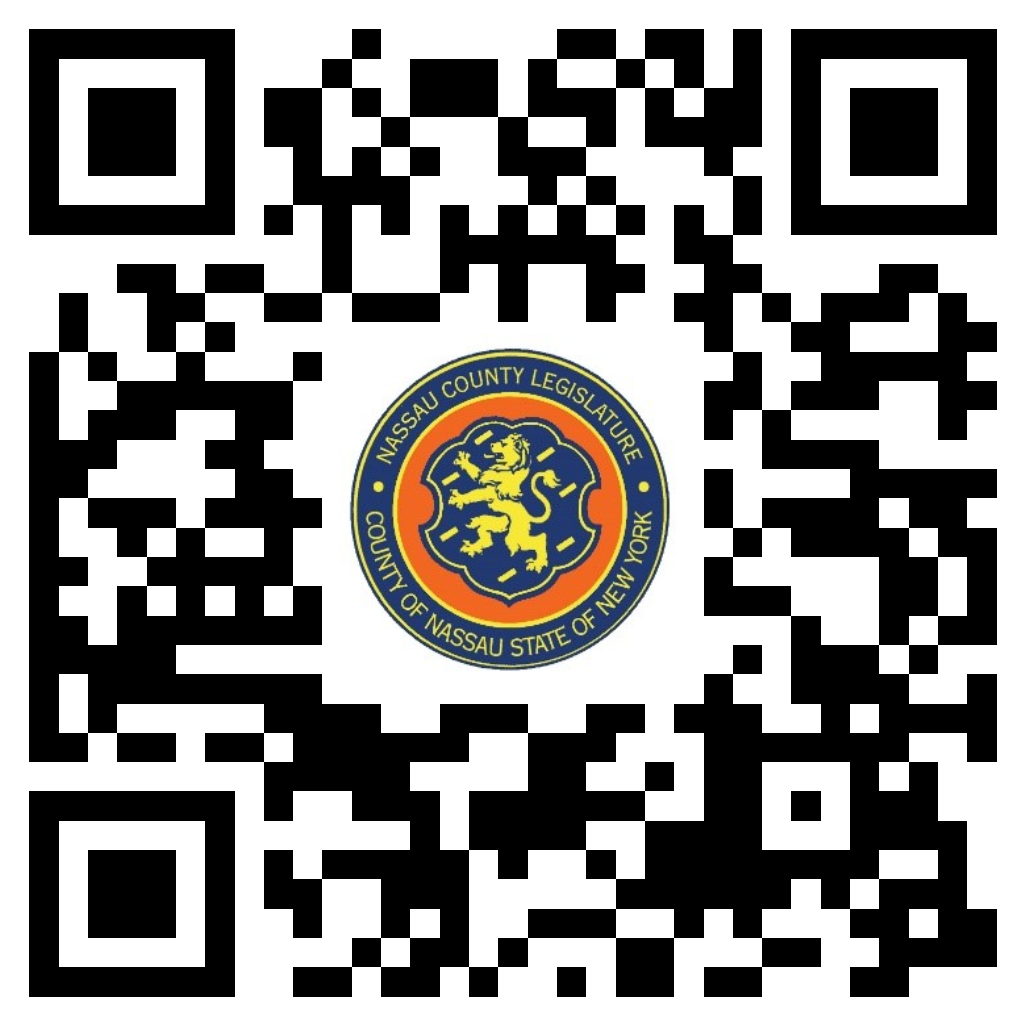 John Ferretti – ChairmanScott Strauss – Vice ChairmanMichael GiangregorioJohn GiuffréArnold W. Drucker – RankingCarrié SolagesSeth I. KoslowMichael C. Pulitzer, Clerk of the Legislature Scan the QR code to submit written public comment, which will be incorporated into the record of this meeting.THERE ARE NO ITEMS ON THIS COMMITTEE AT THIS TIME